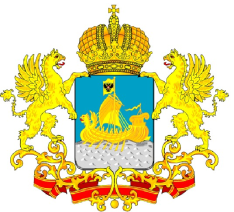 ДЕПАРТАМЕНТ ГОСУДАРСТВЕННОГОРЕГУЛИРОВАНИЯ ЦЕН И ТАРИФОВКОСТРОМСКОЙ ОБЛАСТИП О С Т А Н О В Л Е Н И Еот «29» января 2016 года	                                                    		 № 16/18Об установлении тарифов на водоотведение для ООО «Коммунсервис», оказывающего услуги в с. Минское Костромского района, на 2016 годВ соответствии с Федеральным законом от 7 декабря 2011 года №416-ФЗ «О водоснабжении и водоотведении», постановлением Правительства Российской Федерации от 13 мая 2013 года № 406 «О государственном регулировании тарифов в сфере водоснабжения и водоотведения» и руководствуясь Положением о департаменте государственного регулирования цен и тарифов Костромской области, утвержденным постановлением администрации Костромской области от 31 июля 2012 года № 313-а «О департаменте государственного регулирования цен и тарифов Костромской области»,департамент государственного регулирования цен и тарифов Костромской области ПОСТАНОВЛЯЕТ:Установить тарифы на водоотведение для ООО «Коммунсервис», оказывающего услуги в с. Минское Костромского района, на 2016 год с календарной разбивкой согласно приложению.Тарифы, установленные в пункте 1 настоящего постановления, действуют с момента опубликования и по 31 декабря 2016 года.Настоящее постановление вступает в силу со дня его официального опубликования.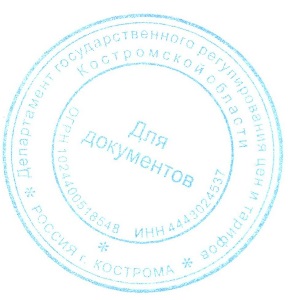 Директор департамента						        И.Ю. СолдатоваПриложениек постановлению департамента государственного регулирования цен и тарифов Костромской области        от «29» января 2016 г. № 16/18Тарифы на водоотведение для ООО «Коммунсервис», оказывающего услуги в с. Минское Костромского района, на 2016 год с календарной разбивкойПримечание: Тарифы на водоотведение для ООО «Коммунсервис» налогом на добавленную стоимость не облагаются в соответствии с главой 26.2 части второй Налогового кодекса Российской Федерации.2016 год2016 годКатегория потребителейЕд.изм.по 30.06.2016с 01.07.2016по 31.12.2016Водоотведение (руб./м3)Населениеруб./м345,1947,30Бюджетные и прочие потребители руб./м345,1947,30